My Maine Woods – Western Maine Forest Management Plan StandardsPrepared byRobert R. Bryan, L.F.Forest Synthesis LLC7-25-2017Table of ContentsI. Applicability	3Overview	3Required and Optional Plan Elements	3II. My Maine Woods Management Plan Standards	5Property History	5Forest Management Goals and Objectives	5Summary of Planned Management Activities	6Property Map(s)	6Forest Natural Resources Enhancement and Protection	6Special Sites and Social Considerations	6Air, Water, and Soil Protection	7Soils	7Roads, Trails, and Landings	7Stream Crossings	8Riparian Habitats, Streams, Wetlands, Ponds, and Lakes	9Fish, Wildlife and Biodiversity	10Rare, Threatened, and Endangered Species and Natural Communities,	10Late Successional and Old Growth Forests	12Vernal Pools	12Other Important Wildlife Habitats	14Property-Wide and Landscape Habitat Diversity	14Within-Stand Habitat Diversity	17Invasive Plants and Earthworms	18Planning for Climate Change	19Management of Other Forest Resources	19Silviculture and Timber Management	20Stand-Level Information	20Stand Descriptions	20Forest Management Activities	20Management Activity Schedule and Tracking	20III. Forest Management PLAN APPENDICES and/or Attachments	22Forest Inventory Report	22Soils Report	22Maine Natural Areas Program / Maine Department of Inland Fisheries and Wildlife Report	22NRCS Required Attachments	22Other Appendices	22IV.   References and Information resources	23Literature Cited	23Other Useful Resources	24V. Habitat Assessment Methods	26Stand and Property Forest Habitat Assessment	26Forest Classification	26Property-Wide Habitat Assessment Summary Example	31Landscape Habitat Assessment	32Habitat Patch and Block Assessment and Management	33Habitat Preferences of Maine Audubon Priority Forest Birds	34My Maine Woods Stream Smart Rapid Assessment Checklist	38VI.  Other Recommended Practices	40Recreational Trail Planning Guidelines	40I. ApplicabilityOverviewThis document is intended to be used by foresters who are preparing forest management plans for landowners who are participating in the My Maine Woods –Western Maine project. These landowners have committed to a high-level focus on fish and wildlife habitat management, described here as Improved Forest Habitat Management (IFHM).  Participating landowners are required to have a forest management plan that meets the requirements for a Natural Resources Conservation Service (NRCS) forest management plan plus additional fish and wildlife information specific to the My Maine Woods project.Three key NRCS documents apply to CAP-106 FMP criteria in Maine. These include:CAP 106: Forest Management Plan Criteria. November 2016CAP 106: Managing Your Woodlands: A template for your plans for the future. National joint management plan template. November 2016CAP 106: A Guide for Foresters and other Natural Resource Professionals on using: Managing Your Woodlands: A template for your plans for the future.  November 2016.The most comprehensive description of the required plan contents is in the Cap 106 “A Guide for Foresters…”  A review of that document shows that the plan requirements for fish and wildlife habitat management are quite general as the document is national in scope and is designed to accommodate a wide range of interests in fish and wildlife habitat management.  To meet the needs of My Maine Woods participating landowners who have a high level of interest in fish and wildlife management and to address the habitat management goals of the project, this document identifies the specific requirements for including IFHM as a component of NRCS CAP-106 Forest Management Plans (FMPs).   The sections that follow use the headings and subheadings and applicable guidance from the NRCS template management plan, but only those sections where IFHM is applicable have been included.  Required and Optional Plan ElementsUnless indicated as “recommended” or “consider,” the information listed under the Assessment and Management subheadings below is required for My Maine Woods plans.  My Maine Woods prefers that “recommended” information or practices to “consider” be included as applicable, but these are not required.The following sections include subsections titled Identification and Ecological Significance. This text is designed to inform foresters and landowners and may be copied and used in management plans. My Maine Woods recommends the use of this or similar language in management plans.Note: The CAP-106 plan requirements included below only apply to plans developed for landowners participating in the My Maine Woods project.  All other NRCS CAP-106 management plan requirements are still applicable.Additional information may be required for plans developed for Maine’s Woods WISE or Tree Growth programs.II. My Maine Woods Management Plan StandardsProperty HistoryIn addition to a general narrative history, My Maine Woods recommends a chronological table of management history, including ownership, management activities, and management plan revisions.Other information per NRCS/USFS/ATFS CAP-106 Managing Your Woodlands: A template for your plans for the future and NRCS/USFS/ATFS A Guide for Foresters and other Natural Resource Professionals on using: Managing Your Woodlands: A template for your plans for the futureForest Management Goals and ObjectivesRecommended: The management plan should include separate long-term goals from shorter-term objectives as follows:Goals:  The landowner(s) long-term vision for the land and major values of importance to the landowner and address the My Maine Woods ecological and timber management goals, andObjectives: Specific short-term or mid-term (e.g. 10-25 years) targets for management that support the goals. Objectives should be specific enough for tracking progress and to know when they have been reached.Include other information per NRCS/USFS/ATFS CAP-106 Joint Management Plan Template and A Guide for Foresters.Summary of Planned Management ActivitiesRecommended: The Managing Your Woodlands template requires a summary of management activities near the end of the management plan.  Foresters are encouraged to include a summary list or table of recommended management near the beginning of the management plan to provide landowners with an easily located summary section to help them keep on schedule with activities.  Property Map(s)For My Maine Woods management plans include:Landscape Map. Show property on an aerial image including a total area of at least 2,500 acres (about 2 miles by 2 miles), with a larger area as properties increase in size.   Special ecological features.  Any important plant and wildlife habitats not shown on the MNAP/MIDIFW map (see Attachments), plus old growth and late successional forest if present.Stand Map.  Recommended: Include FFMP stand structure class or approximate equivalent stand size class coding (see system described in Forestry for Maine Birds (FFMB) and as summarized in Section V of this document).Planned Management Activities. Show specific locations of all management activities not associated with stand-wide harvests or other treatments, including locations of NRCS practices; landings; any new roads or significant trails to serve proposed management activities; and other activities as applicable.Optional maps could include Maine’s Beginning with Habitat maps, The Nature Conservancy’s Northeast Habitat Maps, historical imagery, or others of potential interest to the landowner.Include other maps and information required for CAP-106 management plans.Forest Natural Resources Enhancement and ProtectionSpecial Sites and Social Considerations Ecological issues pertaining to multi-stand, property wide, and landscape context are addressed in the Fish, Wildlife, and Biodiversity sections of this guide.  Otherwise follow NRCS recommendations for this section. Air, Water, and Soil Protection SoilsEcological SignificanceThe types of soils found within a forest are critical to determining the type of forests that will grow there, their productivity, associated wildlife, and limitations to management. Minimizing disturbance to soils is essential to maintaining long-term forest heath and productivity. AssessmentFollow CAP-FMP requirements.  Recommended: Include technical soils information as an appendix or separate document and summarize applicability to forest management in this section.ManagementDescribe any management limitations caused by soils.The guidelines in the most recent (2017) edition of Best Management Practices for Forestry: Protecting Maine’s Water Quality (“BMPs”; see References and Information Resources section) should be used to protect soil and water quality.See Recreational Trail Planning Guidelines in Section VI and the References and Information Resources section for other guidelines and technical resources, to plan and build trails.Roads, Trails, and LandingsEcological SignificanceRoads, trails and/or landings are essential to managing a forest.  However, a poorly planned, built or maintained transportation network can result in unnecessary loss of productive forest, loss and fragmentation of wildlife habitat, and damage to soils and water quality. Poorly located, constructed, or maintained recreation trails can have similar impacts.  Improperly located recreation trails also can result in disturbance to sensitive wildlife.     Resource AssessmentDescribe general conditions of the transportation network and recreation trail network and any areas that threaten water quality or sensitive wildlife or their habitats.  Include roads and recreation trails on maps.Management:Describe roads, main trails, and landings to be used in management and any new work needed.Generally locate roads and landings to minimize forest habitat fragmentation, but also consider landings as an opportunity to create and manage small patches of open or early successional habitat.Use Maine’s 2017 water quality BMPs as a baseline for all work. Remove unneeded culverts whenever possible. Consider increasing culvert size above minimum BMP sizes and taking other appropriate measures to handle the increased frequency of extreme precipitation events associated with climate change.  For example, permanent drainage culverts in skid trail and road network should be sized larger than has historically been the custom; culvert size will vary by site, but for many landowners 15” is now becoming the norm for truck road cross drains.  See Horton et al. 2015 and other sources in the References and Information Resources section for additional guidance. Include other information as required for CAP-106 management plans.Stream CrossingsIdentification and Ecological Significance Designing, installing, and managing stream crossings is critical to protecting water quality and ensuring that fish and other aquatic organisms have free upstream and downstream passage.  Without free passage, access to breeding habitat or other important seasonal habitats will be blocked and populations may become isolated and likely will decline. Workshops and guidelines to restore aquatic organism passage have been an important focus of government agencies and non-government conservation groups in Maine in recent years. Resource AssessmentIdentify all stream crossings that do not currently meet the Maine’s Stream Smart fish passage guidelines, which are included on pages 41-43 of the Maine’s forestry BMPs (Third Edition, 2017), or for greater detail see the Maine DOT Stream Smart Pocket Guide, or indicate if NRCS Aquatic Organism Passage (AOP) technical assistance for AOP assessment has been requested and include date of request.  Recommended: The My Maine Woods Stream Smart Rapid Assessment Checklist (Appendix X) may be used in the field to record basic information on current stream crossings or for planned permanent crossings.Management Develop a plan to upgrade existing crossings as needed and for new crossings to ensure that all crossings meet the Stream Smart guidelines.  Contact NRCS for AOP technical assistance if the landowner intends to apply for NRCS Aquatic Organism Passage practice funding.Remove unneeded culverts or substandard crossings whenever possible and avoid or minimize new steam crossings.Use temporary crossings such skidder bridges whenever possible. Use Maine’s 2017 forestry BMPs and state and local regulatory standards as the baseline for all work. Protect stream channel and bank integrity during installation and removal of temporary stream crossing structures and ensure aquatic organism passage while temporary crossings are in place.  Include other information as required for CAP-106 management plans.Consider increasing culvert size above minimum BMP sizes to handle the increased frequency of intense rainfall events associated with climate change.  Culvert size will vary by drainage area, but for many landowners 15” is now becoming the norm for truck road cross drains.  See the References and Information Resources section for sources of additional guidance.Riparian Habitats, Streams, Wetlands, Ponds, and Lakes Identification and Ecological Significance Riparian areas are located adjacent to streams, wetlands, ponds, and other aquatic areas. Over 60 wildlife species in Maine are dependent on riparian habitats for part of their life cycle, and many other species are frequently found in riparian habitats. Riparian areas include areas covered by Maine’s Statewide Standards for Timber Harvesting in Shoreland Areas and the Land Use Planning Commission (LUPC) rules for the unorganized townships, as well as those subject to local Shoreland Zoning regulations. However, riparian habitats often extend well beyond the area subject to these state and/or local regulations to include adjacent unregulated areas.A Riparian Management Zone (RMZ) should be managed to conserve riparian habitat functions and to protect aquatic habitat.  An RMZ may also be managed for timber, but timber management is secondary to the RMZs conservation goals. AssessmentMaps: include streams and wetlands from published sources as well as previously unmapped features identified during management plan preparation. For areas that have not been thoroughly field-checked during management plan preparation a field survey should take place during appropriate field conditions as part of developing an operations plan. ManagementSpecify riparian zone widths that will be used.Recommended: Riparian zones with prescribed widths varying by stream size are recommended to ensure consistency of management within the My Maine Woods.  In many cases RMZ widths will exceed the minimum BMP widths for water quality. The RMZ widths and management guidelines in Focus Species Forestry, p. 31 (Bryan 2007) or similar are recommended. For seeps and intermittent streams a 75-foot RMZ is recommended; narrower widths may be applicable for stream channels that only carry water for brief periods.  For streams higher in the watershed these recommendations may exceed Maine’s Statewide Standards for Timber Harvesting in Shoreland Areas.  Wider RMZs may be appropriate in floodplains or where plant community and topography characteristic of riparian areas exceed the widths recommended in Focus Species Forestry. Prior to restoration work or other site-disturbing activities: Check areas of planned site disturbance for unmapped streams and wetlands. Check with the US Army Corps of Engineers, Maine DEP and the town in which management is planned regarding permits or notification requirements for any work in wetlands or streams. During operations always apply Maine’s Best Management Practices for water quality protection. Include other information as required for CAP-106 management plans.Fish, Wildlife and Biodiversity Rare, Threatened, and Endangered Species and Natural Communities, Identification and Ecological Significance Rare, threatened, and endangered (RTE) species include species listed as Threatened or Endangered by the federal and/or Maine Endangered Species Act as well as “candidate” species for threatened or endangered species listing. RTE natural communities include Imperiled, Critically Imperiled, or Vulnerable natural communities as classified by the Maine Natural Areas Program (MNAP).  In most cases individual woodlots have not been surveyed on the ground by MDIFW, MNAP or US Fish and Wildlife Service. Forest landowners have an important responsibility to help maintain these rare species and natural plant communities.AssessmentRequest information on RTE species and other important plant and wildlife habitats from the Maine Natural Areas Program (MNAP) and include the report as an attachment to the management plan.  During the NRCS review of management plans NRCS will check to see if there are any known locations of federally listed species. Summarize RTE species and natural community findings from MNAP/MDIFW report.Northern Long-eared Bat (NLEB) is federally listed as Threatened.  Because  NLEB is a wide ranging species with little site-specific information available, use the following for assessment purposes:As of February 2017 there were no known maternal roost trees in Maine that would affect forest management.When requesting RTE species information, MNAP and/or NRCS will notify the landowner if there is a known hibernaculum or maternal roost tree in the vicinity that must be considered.ManagementIf any RTE species or natural communities have been identified, describe conservation measures consistent with applicable agency guidelines and implement management accordingly. Check with the Maine Natural Areas program and US Fish and Wildlife Service for any updates when the plan is updated in ten years.Northern Long-eared Bat (NLEB). As of April, 2017:For funded conservation activities NRCS does not allow any harvest of trees during the pup rearing season (June 1-July 31). As of February 2017 there were no known maternal roost trees that would affect forest management.When requesting RTE species information, MNAP and/or NRCS will notify the landowner if there is a known hibernaculum in the vicinity that must be considered. Canada Lynx. Canada lynx is listed as Threatened in Maine by the US Fish and Wildlife Service. NRCS will review the management plan to determine and consult with USFWS when needed. My Maine Woods Canada lynx recommendations:All Ownerships. Manage to maintain spruce-fir where present and where sites are suitable. In young stands maintain a high density of conifers.  See Focus Species Forestry management recommendations for spruce-fir habitat (p. 26) and for snowshoe hare (the primary prey of lynx, p.37). Outside of the primary lynx range, species such as bobcat, coyote, magnolia warbler, and, at higher elevations, Bicknell’s thrush will benefit from similar management. Large Ownerships.  Within the mapped Canada lynx Critical Habitat designated by US Fish and Wildlife Service, consider lynx habitat management consistent with the US Fish and Wildlife Service draft Canada Lynx Habitat Management Guidelines for Maine (McCullough 2007).  The area of soils where softwood-dominated stands are the characteristic forest type is the primary determinant of whether or not there is sufficient area to manage for lynx.  Because management for lynx requires a young-forest focus, adjacent landscape units would need to emphasize older-forest management to meet the My Maine Woods / FFMB goals for that habitat age class. Collaborative management with adjacent landowners could be considered.   Late Successional and Old Growth ForestsIdentification and Ecological SignificanceLate successional forests are older, complex forests with little recent management activity and in Maine are generally considered to be over 120 years of age. Old growth forests have little or no evidence of past management and are generally considered to be 150 to 200 years or more in age.  See the Glossary for a more complete definition. These forests have been little studied due to their rarity, but they are known to harbor rare lichens and are generally considered to be an important part of Maine’s forest biodiversity.  AssessmentIdentify any late successional or old growth forests as part of cover type mapping and field inventory.  The Manomet Revised Late Successional Forest Index (Whitman and Hagan 2009) may be useful on some stands and sites, but experienced foresters may also find that professional judgement provides similar or better results in less time.  Summarize assessment findings in the management plan. ManagementDescribe protection measures in the management plan.Protect and buffer existing old growth stands.Manage any identified late successional stands to maintain, or if degraded by past management, to enhance their character.If missing or minimal in extent, consider identifying some areas to manage for late successional forest characteristics, either as a set-aside area with no harvesting or where some harvesting may occur but with a goal of managing for very large and old trees.  (The general approach used by Keeton et al. for Structural Complexity Enhancement (SCE) in The Vermont Forest Ecosystem Management Demonstration Project could be used as a guideline.  In addition to managing for large old trees, this project used timber harvesting equipment to create downed logs and tip-up mounds as per Keeton et al.) Vernal PoolsIdentification and Ecological SignificanceVernal pools are small, fishless water bodies that provide breeding habitat for a unique group of amphibians and invertebrates, including spotted salamander, blue-spotted salamander, four-toed salamander, wood frog, and fairy shrimp. During most of the year, adult spotted salamanders and wood frogs are found in the nearby forest; salamanders may be found up to several hundred feet from the pools and wood frogs are found up to a quarter mile or more from pools. Vernal pools are best identified in spring when breeding adults and/or eggs are present. By mid or late summer they are frequently dry. Typically vernal pool species breed in small isolated pools and ponds, but other areas such as forested wetlands and stream floodplain channels are also often used. See Forestry Habitat Management Guidelines for Vernal Pool Wildlife in Maine (Calhoun and DeMaynadier 2004) or the Focus Species Forestry guidebook (Bryan 2007) for more information.  A productive vernal pool is typically at least 12” deep during the early spring and likely to hold water for more than 2 ½ months.AssessmentIdentify and map possible vernal pools during the forest inventory process and/or during harvest operations layout. Possible pools can be identified any time there is no snow cover by looking for evidence of standing water that has been present for an extended period of time.  For winter operations planning, assess possible sites prior to snowfall.  If management plan field work occurs during the winter, check for vernal pools prior to harvest when there is no snow cover. At minimum, for each possible or verified pool, record:Date of observationEstimated length, width, and depth of pools that you would expect to observe at the time of high waterCurrent pool dimensionsNumber of adults and/or egg masses of the four indicator species (fairy shrimp, wood frog, blue-spotted salamander, and (yellow) spotted salamander), if surveyed during the breeding season. If timing allows, return in the spring to check the “possible” vernal pools for evidence of vernal pool indicator species (adults and/or egg masses) during the amphibian breeding season.  Use this map on the MDEP website to identify the best breeding season survey dates.   Classify pools as “significant” using the Maine DEP criteria; if no breeding season survey is available make an informed judgment based on available information. Summarize the assessment results and include a location map in the management plan and operations plans.Consider encouraging forest landowners to survey their forest for vernal pools during the spring breeding season and to monitor the pools annually.ManagementDescribe vernal pool protection measures in the management plan. Use the Maine Vernal Pool Habitat Management Guidelines (HMGs) to plan harvest operations near “significant” vernal pools as defined by Maine DEP.  For vernal pool complexes, use HMGs around all pools as if one large pool. For vernal pools that are not “significant” use the riparian zone management recommendations guidelines described above.Refer to the Literature Cited section of this report for more information.Other Important Wildlife HabitatsIdentification and Ecological SignificanceOther important wildlife habitats include deer wintering areas and other Significant Wildlife Habitats as mapped by MDIFW, LUPC Fish & Wildlife, Wetlands, Mountain Areas, and other important habitats identified by conservation agencies or identified during the forester’s field inventory.  For organized towns, known important wildlife habitats are shown on Maine’s Beginning with Habitat (BWH) maps.AssessmentRequest information on RTE species and other important plant and wildlife habitats from the Maine Natural Areas Program (MNAP) and include the report as an attachment to the management plan.   Map sections copied from the BWH website can be used to illustrate the management plan. Other important habitats not included on the BWH or MNAP maps such as beaver ponds, old flowages, or other important habitats identified during field work by examination of aerial imagery should be mapped and described in the plan.   Management:Reference all agency reports and maps that are included in appendices and attachments (e.g. MNAP report map).Describe all special management areas and associated management recommendations and, as applicable, include quantifiable management targets in the management plan and operations plans.Maine’s regulatory framework should address most important habitats associated with wetlands and water bodies. For Deer Wintering Habitats (DWA) and similar extensive habitats  (e.g., as shown on Beginning with Habitat Maps):In organized towns where DWA are not regulated follow the recommendations in the Maine Inland Fisheries and Wildlife recommendations in the MNAP report and consult with regional biologists as needed.  In unorganized towns, work with the regional biologist to develop a DWA plan that includes LUPC P-FW zones and surrounding forest areas as needed to develop and maintain a viable DWA. Property-Wide and Landscape Habitat DiversityIdentification and Ecological SignificanceMany wildlife species are closely linked to specific forest types and forest stand-age classes (e.g., young vs. mature). The type and amount of these habitat types (e.g. young spruce-fir stands or older northern hardwood stands) across a property and within the surrounding landscape is the most important factor in determining the wildlife species likely to be present. AssessmentStand Classification. Classify each stand by forest type and structure or size class based on the forest inventory and cover type mapping as described in Forestry for Maine Birds (FFMB) and as summarized in the Habitat Assessment Methods section of this report. Forest managers may find that a simple approach is to develop a crosswalk table that relates the forester’s current classification system to the FFMB classification system.  Note that a more detailed forest type classification system than hardwood/ softwood/ mixedwood is required. Property-wide Habitat Assessment. Summarize the amount of forest in the different forest type and size classes across the entire property (see property-wide summary example in the Habitat Assessment Methods section of this document). Landscape Habitat Assessment. Estimate the total percentage of forest in the landscape (including the property) and describe the major land uses and forest habitat/size classes in the surrounding landscape and in the management plan. Small ownerships. Qualitative visual estimates and a narrative summary based on a review of aerial imagery are adequate.  See Habitat Assessment Methods section of this document or FFMB, Section IV for guidance.  Large ownerships. Begin with property-wide assessment data and evaluate the surrounding landscape of 5,000 or more acres as described in Habitat Assessment Methods section of this document and FFMB, Section IV.Habitat Block Assessment. Identify any unfragmented intermediate and older forest blocks >250 acres in size. Recommended: Estimate the area in forest habitat patches by age and size classes as described in the Habitat Assessment Methods section of these standards. Habitat Connectivity. Identify any current or potential areas where habitat connectivity may be a concern, for example where wildlife movement corridors are fragmented by agriculture, development, or clearcuts.  This would include habitat connectivity both within the property as well as connectivity with adjacent properties.ManagementAll OwnershipsThe size of forest bocks needed to provide high-value bird habitat decreases as the amount of forest in the landscape increases.  For My Maine Woods the forest thrush habitat guidelines developed by the Cornell Lab of Ornithology (Rosenburg et al. 2003) will be used to develop targets for suitable patches of intermediate and older-forest habitat.  When feasible manage for high-value habitat suitability forest patches for wood thrush (which may include surrounding ownerships if necessary), as shown in the Habitat Assessment Methods section.   If the landowner has species-specific management objectives, include management recommendations and timeline in the plan consistent with the recommendations in the applicable habitat guides for those species. Examples may include species and habitats identified in FFMB, Focus Species Forestry, or other management guides for species of interest to the landowner.  Consider how management can complement landscape habitat conditions, for example by promoting habitats that are uncommon in the landscape and encourage landowner’s to incorporate this focus (see FFMB, Section V, Landscape Context or Focus Species Forestry, p. 65-69). Plan even-aged regeneration harvests to maintain habitat connectivity, particularly near riparian areas or other points that concentrate restrict wildlife movement through the landscape, and manage to improve habitat connectivity where it is fragmented (for example, see Elliott et al., Biodiversity in the Forests of Maine). Small Ownerships (<2,500 acres).  Develop long-term, quantitative habitat structure class goals for the property (i.e., total acres by forest type and size class) based on the landowner’s goals for wildlife habitat diversity that incorporate landowner’s goals, landscape context, and feasibility of management. Encourage landowners to retain these goals in future planning periods.  Describe rationale for selected habitat structure class goals and develop a 10-year activity plan to move the forest toward those goals, and include those in the management plan. If feasible, develop a long-term goal to manage for and maintain over 40% of the ownership in FFMB older forest habitat age class stands (Class 4 and 5).  When consistent with landowner goals, forest conditions, and the surrounding landscape context, consider balancing the older-forest habitat goals with 5-10% of the parcel in young forest habitat management; this will provide habitat for priority species that breed in young forests (see FFMB and Focus Species Forestry) as well as post-fledgling habitat for species that nest in older forests such as scarlet tanagers and wood thrush (see Lambert et al. 2017).Large Ownerships (>2,500 acres).  Describe how management will meet the FFMB habitat goals of 5-10% in Young Forest (Class 1&2, seedling sapling), 40-50% in maturing (Class 4, small sawtimber) and >10% in older complex (Class 5, large sawtimber) stands within a 50-year period. Develop a plan to manage at least 10% of the ownership in patches of intermediate and older forest >250 acres in size when feasible over the next 30 years (see FFMB).Based on the percentage of forest in the surrounding 2,500 acres, develop a plan to manage for at least 25% of the ownership in  “moderate suitability”  or better habitat patches based on Rosenberg et al. (2003, Table 3 in Habitat Assessment Methods section). Consider developing a plan to manage for large patches of intermediate and older forest suitable for American marten. See Focus Species Forestry, p. 39 or consult with MDIFW for current recommendations.  See also recommendations for Canada lynx in the Rare, Threatened, and Endangered Species section above. Within-Stand Habitat DiversityIdentification and Ecological SignificanceImportant components of within-stand habitat that affect the species present include a) native species composition,  b) canopy layers (overstory, midstory, understory) and within-stand gaps, and c) wildlife trees including dead standing trees (“snags”), cavity trees, and down and dead wood.  AssessmentNative plant communities. Include a brief overview of components of the forest stands not described by forest inventory data or cover-type description, notably the understory/midstory plant community, as part of the stand descriptions. Vegetation layers and habitat gaps. Include an assessment of vegetation layers and within-stand gaps as described in FFMB so that targeted habitat enhancement practices (e.g., thinning to promote understory development) may be identified. Refer to the FFMB guidebook for more information on vegetation layer assessment and stand-data forms. Wildlife trees and downed wood.  A quantitative assessment is possible but very time consuming.  Recommended: During the forest inventory note any raptor nest trees and any exceptionally large or old legacy trees and include snags (and if possible, decay level) in inventory.  The FFMB Assessment Data Form is a rapid qualitative assessment tool that is recommended to collect all stand-scale FFMB habitat assessment data. The information collected on this form can be used to supplement the quantitative tree inventory data and to develop management recommendations based on the FFMB guidelines and other habitat management guides.  Management Native plant communities. Describe how silviculture will promote native plant species appropriate to the site. If planting is required, the total area in planted stands should be minimal in area or managed in such way that over the long term they will transition to include a diversity of native species similar to natural stands. On ownerships with intensive, high-yield plantations or plantation-like native stands, an approach balancing this intensive management with ecological reserves and managed natural forests (i.e., the Triad approach, Seymour and Hunter 1992) may be appropriate. Note:  for lands in or being considered for Forest Stewardship Council (FSC) certification, conversion of natural forests to plantations as defined by FSC (including very intensively managed planted  stands or naturally regenerated stands that managed so that there are few characteristics of natural stands) is not allowed, unless for restoration purposes. Vegetation layers and habitat gaps.  Include as applicable any recommendations for enhancement of vegetation layers or for creating habitat gaps in the stand prescriptions as described in FFMB or other applicable guidelines.  Wildlife trees and downed wood. Reference and follow applicable guidelines in FFMB, Focus Species Forestry, p. 63, or Good Forestry in the Granite State. For biomass harvesting operations or whole tree harvesting where tops are not distributed throughout the forest, use the Forest Biomass Harvesting and Retention Guidelines for the Northeast (Forest Guild 2010). Consider proactively marking wildlife trees that will be retained during harvests to help ensure that wildlife tree goals are integrated into stand improvement harvest.Invasive Plants and EarthwormsIdentification and Ecological SignificanceInvasive plants are exotic invasive species listed by the Maine Natural Areas Program that have been recognized as a serious threat to many forest ecosystems in the Northeast. Several species of exotic shrubs found in Maine’s forests can displace native understory plant species and prevent or severely limit the regeneration of trees, thereby affecting the long-term composition and integrity of the forest. Almost all common earthworms are non-native species and recent research has shown that they can eliminate most of the soil surface organic layer and severely impact forest regeneration and forest floor plant communities.  Unfortunately there are no feasible control methods for invasive earthworms, but foresters and landowners should be aware of their potential presence and impacts. AssessmentMap and/or describe the extent of invasive plant patches and describe the percent cover of invasive plants and the species within each patch.Map and/or describe areas of invasive earthworms.ManagementDescribe measures to minimize the risk of introducing invasive plants and invasive earthworms (e.g., equipment washing) and other measures to minimize spread within the forest. Recommended: Use Maine and/or regional guidelines to recommend a strategy, timeline, and methods for control of invasive plants, including an assessment of control feasibility, thresholds for when control methods should be implemented, and need for follow-up treatments and future monitoring. Use the “early detection and rapid response strategy” to control invasive plants before they become a problem (see Maine Natural Areas Program website for more information). Consider engaging landowners in long-term invasive plant monitoring and ongoing management. For additional invasive plant information and management recommendations see Good Forestry in the Granite State, Section 5.2Planning for Climate ChangeEcological SignificanceClimate change models predict that the optimum climate for spruce and fir is predicted to shift north of the Canadian border, the optimum climate for northern hardwoods such as sugar maple and yellow birch is predicted to retreat to the western mountains and northwestern highlands of Maine, and the northern limit of optimum climate for oak, which is now best adapted to southwestern Maine, is predicted to shift north to the Canadian border. Trees that are outside of their optimum climate are likely to become stressed, with potential for increased rates of health decline and mortality due to insects and diseases. In addition, research and recent empirical evidence suggest that rain events will become more intense, leading to overflow of culverts and subsequent damage to roads, trails, and water quality. ManagementConsider the following options to help maintain a forest that is more resilient to changing climate: Increase resilience by managing for multiple age classes.Manage for the forest types and species best suited to the site and avoid practices that would speed conversion to other types (e.g. spruce-fir dominated to hardwood-dominated).  Use natural regeneration to retain and increase species diversity characteristic of the site and forest type, including the proportion of species predicted to be better adapted to future conditions, such as white pine and red oak. Plan for high-volume runoff by using the recommendations for roads and steam crossings earlier in this document.  For more information and management strategies, see Horton et al. Vermont Department of Forests, Parks  and Recreation 2015 and Wilkerson et al. 2011. Management of Other Forest Resources This section includes general management recommendations not addressed elsewhere in this report. Management recommendations for soil and water protection and fish, wildlife and biodiversity are included in the previous sections. Stand -specific management activities are included in the Stand Level Information section. Silviculture and Timber ManagementDescribe how management will maintain or promote forest productivity, and, as applicable to the landowners goals and the flow of forest products.Stand-Level Information Stand DescriptionsInclude in the stand descriptions:FFMB or equivalent habitat classification including forest habitat association or forest type and stand-structure or stand-size class.Long-term desired future conditions and short-term management objectives integrating habitat and timber (as applicable) and how these relate to property wide and landscape habitat goals, described in earlier sections of the plan  including habitat age class diversity, habitat connectivity, and management for specific habitat patch goals as applicable.Stand-level information as described in the NRCS CAP-106 Guide for Foresters.Forest Management Activities Describe applicable management information for each stand as described in the NRCS CAP-106 Guide for Foresters.Include integrated timber and habitat management recommendations designed to move stands toward desired future conditions and the property-wide and landscape-context goals. Note: For funded conservation activities NRCS does not allow any harvest of trees from June 1 to July 31 during the NLEB pup rearing season. Even if there are no NRCS funded conservation activities, My Maine Woods recommends no harvesting between May 15 to July 31 when possible to minimize destruction of both bat roosts and forest songbird nests during peak  breeding seasons.Management Activity Schedule and Tracking Include:A summary schedule of planned management activities in chronological order, in list or table format.  Classify management activities as “NRCS practices” (i.e. those practices included in the NRCS Record of Decisions) or as “Other management activities” not part of the ROD).  The table format from Maine Forest Service Woods WISE Forest Management Plan Standards may be used.For properties in the Maine Tree Growth program, consider identifying which activities would be required for continued Tree Growth certification and which are recommended in the management plan but would not be not required for Tree Growth.  Recommended:  include the schedule at the beginning of the management plan to provide landowners with a quick reference and for keeping on schedule with activities. Other information per NRCS/USFS/ATFS CAP-106 Joint Management Plan Template and forester’s guide.III. Forest Management PLAN APPENDICES and/or AttachmentsInclude the following information as appendices to the management plan or as stand-alone attachments that are part of the management plan. Forest Inventory ReportInclude stand and stock tables based on field inventory meeting NRCS requirements.Soils ReportInclude NRCS Web Soil Survey report and map or other format meeting NRCS requirements.Maine Natural Areas Program / Maine Department of Inland Fisheries and Wildlife ReportInclude a report prepared by MNAP and MDIFW for the property per request of the forester preparing the plan.  NRCS Required AttachmentsInclude all other required CAP-106 attachments and forms.Other AppendicesInclude other information that may be of interest to the landowner or that would help them understand the management plan or be of use when implementing management recommendations. Any of the information in the Habitat Assessment Methods or Other Recommended Practices sections of these standards may be included as a management plan appendix or attachment.  Request a Word-format copy of this document so that the information may be copied and pasted into management plans. Bird species informational pages identified as management priorities may be added as an appendix using pdfs from the FFMB website page.IV.   References and Information resourcesLiterature CitedBennet, K.P. editor. 2010. Good Forestry in the Granite State: Recommended Voluntary Management Practices for New Hampshire. University of New Hampshire Cooperative Extension, Durham, NH.Bryan, R.R. 2007.  Focus Species Forestry: A Guide to Integrating Timber and Biodiversity Management in Maine.  Maine Audubon, Falmouth, ME.  Comment:  A practical “how-to” guide that can be used on small private, large commercial or public forests.  Addresses management for including stand and landscape scale wildlife and biodiversity management in a forest management plan. Calhoun and deMaynadier.2004. Forestry Habitat Management Guidelines for Vernal Pool Wildlife.  Elliot, C.A., Editor. 1999, 2nd edition 2008. Biodiversity in the Forests of Maine: Guidelines for Land Management. University of Maine Cooperative Extension. UMCE Bulletin #7147.   First edition can be downloaded free here.Forest Guild Biomass Working Group. 2010.  Forest Biomass Retention and Harvesting Guidelines for the Northeast.  Forest Guild, Santa Fe, MN.Horton et al. 2015.  Creating and Maintaining Resilient Forests in Vermont: Adapting Forests to Climate Change. Vermont Department of Forests, Parks and Recreation. Keeton, W.S. et al. 2008. The Vermont Forest Ecosystem Management Demonstration Project. Comment: Study evaluating methods to manage for late-successional forest structure.Lambert, J. D., B. Leonardi, G. Winant, C. Harding, and L. Reitsma. 2017. Guidelines for Managing Wood Thrush and Scarlet Tanager Habitat in the Northeast and Mid-Atlantic Regions. High Branch Conservation Services, Hartland, VT.Maine Audubon. 2017. Publication pending. Forestry for Maine Birds: A Forester’s Guide.Maine Department of Transportation. 2017. Steam Smart Pocket Guide. Maine Forest Service, 2017. Best Management Practices for Forestry: Protecting Maine’s Water Quality. Third edition.  Comment: The Third Edition includes Stream Smart guidelines for aquatic organism passage not included in earlier versions.McCullough, Mark.2007. Canada Lynx Habitat Management Guidelines for Maine. US Fish and Wildlife Service, Old Town, ME.Rosenberg, K.V., R.S. Hames, R.W. Rohrbaugh, Jr., S.B. Swarthout, J.D. Lower, and A.A. Dhondt. 2003. A Land Managers Guide for Improving Habitat for Forest Thrushes.  Cornell Lab of Ornithology, Ithaca, NY. Seymour, R.S. and M.L. Hunter.  New Forestry in Eastern Spruce-Fir Forests: Principles and Applications to Maine. Publication 4-1992. Maine Agricultural and Forest Experiment Station, University of Maine, Orono.Whitman A., and J. Hagan. 2009. A Revised Rapid-Assessment Late-Successional Index for common northeastern forest types.  Forest Mosaic Notes, FMSN-2009-1. Manomet Center for Conservation Sciences.Beginning with Habitat.  BWH maintains maps of Maine riparian habitats, high value plant and wildlife habitats, and undeveloped habitat blocks.  Program home page and links:  http://www.beginningwithhabitat.org/. BWH maps:   PDF Maps by town or region and Web Map Viewer. Wilkerson, E. et al. 2011.  Allen-Whitney Memorial Forest: Climate Change Adaption Plan.  Manomet Center for Conservation Sciences. Other Useful ResourcesCulverts and Stream CrossingsMaine Forest Service 2017 BMP guide (see Literature cited, above)Stream Smart Crossing Program.  http://maineaudubon.org/streamsmart/Maine Department of Transportation. 2017. Steam Smart Pocket Guide. Maine Stream Crossings: new designs to restore stream continuity.Climate-Smart BMPsSee http://climatesmartnetwork.org/2014/09/stream-crossings-and-climate-change-part-2/Invasive Plants and EarthwormsMaine Natural Areas Program/Invasive PlantsGorres, Joseph. 2014. Invasive Earthworms in the Northeast and the Horticulture Industry. University of Vermont, Burlington, VT.Invasive Earthworms in Northern Hardwood Forests. Wildlife Gardeners. Comment: Useful overview with web links to other materials.Vernal Pools. Forestry Habitat Management Guidelines for Vernal Pool Wildlife (Vernal pool HMGs).Focus Species Forestry.  Comment: includes summary of the Vernal pool HMGs.Maine DEP Vernal Pool web site.  Note: definitions, assessment procedures, and regulations are for vernal pools regulated as “Significant Wildlife Habitat” under Maine’s Natural Resources Protection Act.  The NRPA regulations do not apply to forestry operations, but the definitions of “Significance” and the recommended periods for identifying vernal pool egg mass surveys in different regions of the state are very useful for forestry surveys. Maine Audubon Vernal Pool web site.NRCS Forest Management Plan RequirementsCAP 106: Forest Management Plan Criteria. November 2016.CAP 106: Managing Your Woodlands: A template for your plans for the future. National joint management plan template. November 2016.CAP 106: A Guide for Foresters and other Natural Resource Professionals on using: Managing Your Woodlands: A template for your plans for the future.  November 2016.V. Habitat Assessment MethodsStand and Property Forest Habitat AssessmentAn assessment of wildlife habitats based on the Forestry for Maine Birds guidelines is a core component of the My Maine Woods project.  At minimum the assessment is based on cover type maps and forest inventory data that classifies stands based on forest type and stand-size class information.   After each stand is classified a summary of the cover types for the entire property is compiled and compared with the surrounding landscape. This information is then used to guide wildlife habitat management decisions. Information in this section may be copied and included in My Maine Woods management plans to provide background information for landowners. Forest ClassificationThe management plan may include a forester’s person/company forest classification system that meets the minimum requirements of the Forestry for Maine Birds (FFMB) habitat classification system.   Each stand must be classified at minimum as follows:Forest Type Forest type must be based on the major species present, not simply Hardwood / Softwood / Mixedwood.  Broad but commonly recognized types such as “Northern Hardwoods,”, “Spruce-Fir,” etc. or the FFMB Forest Habitat Associations (see below) are acceptable.  An addition of more descriptive forest typing descriptions is encouraged.Stand Structure Class:  At minimum use five structure classes as follows:Regeneration (seedling) Sapling  Intermediate (poletimber)Maturing (small sawtimber)Old/complex (large sawtimber) See the FFMB stand structure class system for further information.  When company classification systems are used include a crosswalk table to the FFMB system so that landowners or field foresters can refer to the appropriate FFMB guidebook sections and recommendations as needed. .  FFMB Forest Habitat ClassificationFor habitat assessment purposes, common forest types found on a property are grouped into Forest Habitat Associations, which generally share a common suite of wildlife species in any given region. The FFMB habitat associations are described in the following table.  FFMB Habitat Age Class, Stand Structure Class, and Canopy CoverMany wildlife species are closely linked to specific forest ages and structures, including tree size, canopy density, and vertical structure (i.e., canopy layering). Stands are classified in terms of general size and combinations of stand structure class (which is related to maturity) and canopy cover as described in the following tables. Stand Structure Class is an indication of ecological development, wildlife habitat condition, and commercial forestry potential. Habitat Age Class is used to summarize the stand structure classes into broad habitat conditions for assessment and planning.1Equivalent forest product class in parentheses.2These are general descriptions; diameter and canopy cover may vary by species and site. Percent cover of any layer may be less than indicated if there has been recent harvesting (typically within 10-15 years).3See Vegetation Layer table4DBH: diameter at breast height (4.5 ft.)Vegetation LayersBird species often specialize by canopy layer.  A canopy layer classification is not required for the My Maine Woods project. However, a canopy layer assessment taken during the forest inventory process is strongly recommended so that targeted habitat enhancement practices (e.g., thinning to promote understory development) may be identified.  Refer to the FFMB guidebook for more information on vegetation layer assessment. The FFMB Assessment Data Form is designed to efficiently record these data. The following table provides an overview of canopy layer values and could be included in forest management plans to inform landowners. Canopy cover classes are used to categorize the amount of the aerial coverage of each vegetation layer, which will affect habitat values differently for different species.  See FFMB guidebook for more details. Canopy Cover ClassesSpecies Benefitting by Habitat TypeForest habitat types are based on a combination of a cover type and development stage, for example, sapling softwoods or late successional hardwoods. Following is a list of characteristic species categorized by forest development stage and other key habitat variables. This is not a complete list and there are many more examples that could be included. Examples of Species Potentially Benefitting from Different Habitat TypesP: 	Priority Species identified by the North American Bird Conservation InitiativeME: 	Species of Greatest Conservation Need identified in the Maine Wildlife Action Plan (2015) Property-Wide Habitat Assessment Summary ExampleAll My Maine Woods management plans must include a table summarizing stand structure classes for the property (i.e. total acres by forest type and stand structure class) and/or a chart displaying the same data. The example below is applicable to any sized ownership. *Northern White Cedar; see Focus Species Forestry for habitat and management information** Open wetlandLandscape Habitat AssessmentSource: Forestry for Maine Birds (pre-publication draft). Refer to the FFMB guidebook for additional information.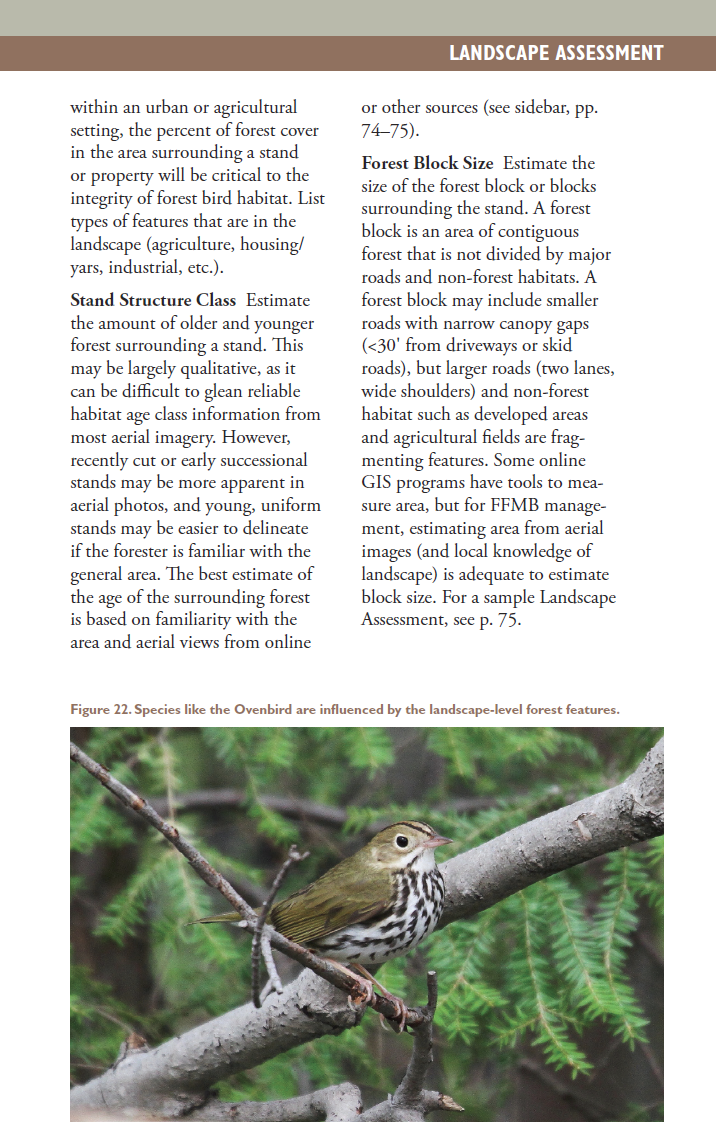 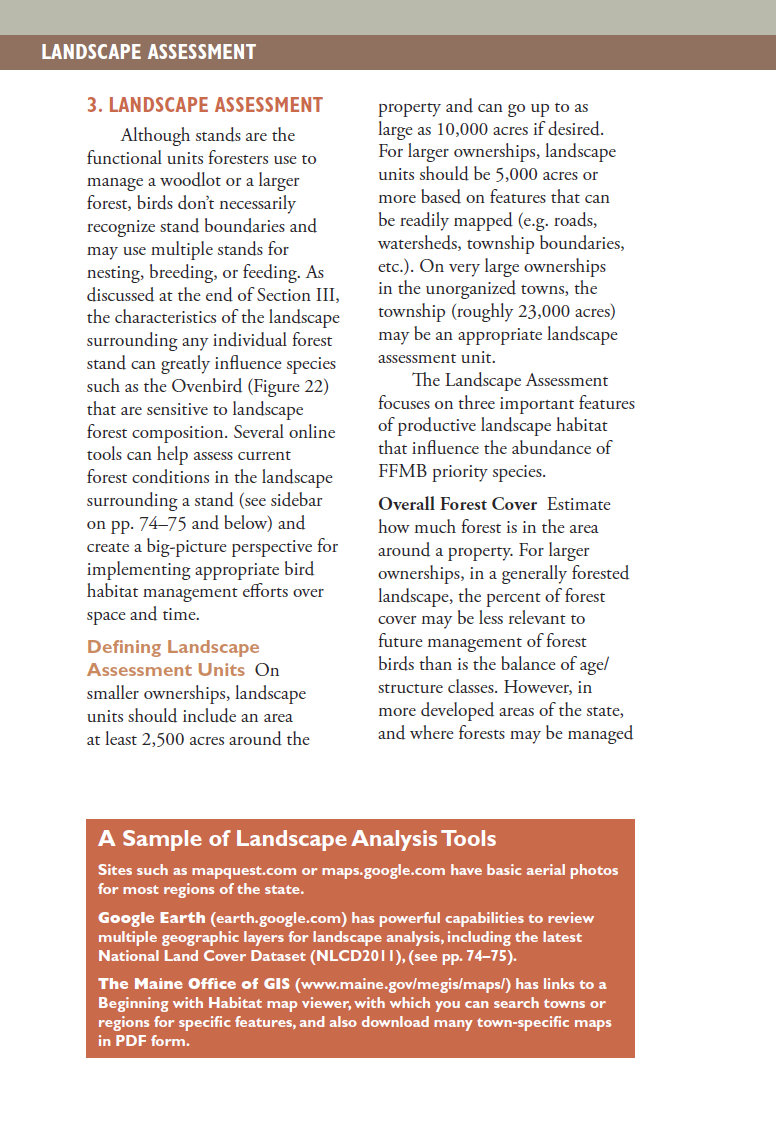 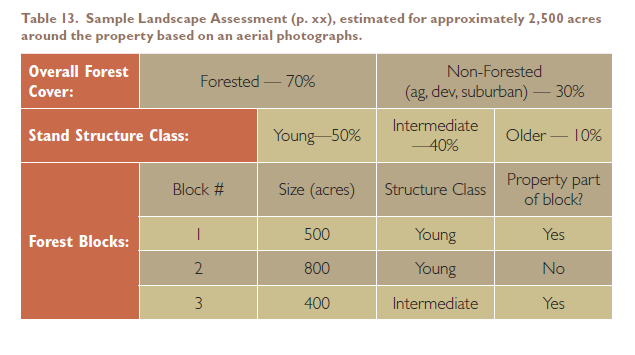 Habitat Patch and Block Assessment and ManagementPatch definition: A habitat patch is an area of suitable habitat separated from other patches by >30 m (Betts et. al., 2007).  A patch may consist of a single stand or multiple stands with similar habitat characteristics.  Patches for different species may overlap. For example, wood thrushes prefer patches of older intermediate and mature deciduous and mixedwood forests, while black-throated green warblers may be found in softwood and mixedwood stands.  May include patches that span ownership boundaries. 
Forest Block definition: All habitat patches within a single block not separated from other patches by >30 m. May include patches that span ownership boundaries. Intermediate & Older-forest patch: At least 75% of an area dominated by stands >50 ft. tall or > 4.5” DBH, and >60% canopy closure. Young-forest patch: At least 75% of an area dominated by trees <4.5” dbh or <25 ft. tall Patch Size Classes: <25 acres, 26-100 acres, 100-250 acres, 250-500 acres, >500 acresManagementFor the purposes of general forest management, identifying patches by combining all cover types into  two broad classes (intermediate/older, or young) is the most practicable approach unless targeted management for a species with narrow habitat requirements is the goal (e.g. management of deer wintering areas).  On small ownerships a qualitative assessment of habitat patch conditions based on cover type maps and data of the property and a review of aerial imagery of the surrounding properties is sufficient.  Large landowners with advanced GIS may be able to more accurately quantify habitat patch sizes and management opportunities.  Research has shown that in forested landscapes some species are sensitive to habitat patch size while others are not.  The general goal should be to manage for larger patches of intermediate to older-forest high-value habitat.  The following table from Rosenberg et al. (2003) can be used as guide. 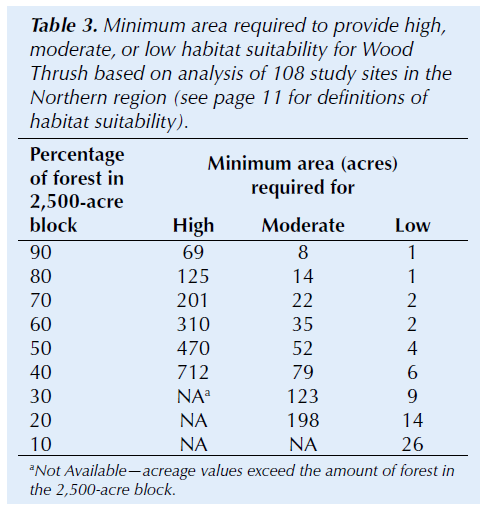 Habitat Preferences of Maine Audubon Priority Forest BirdsBOLD=Species that prefer Northern Hardwood (others will use Northern Hardwood); Orange=Preferred Stand Structure Class; Tan=Used Stand Structure Class; White=Rarely Used Stand Structure ClassBOLD=Species that prefer Northern Hardwood (others will use Northern Hardwood); Orange=Preferred Stand Structure Class; Tan=Used Stand Structure Class; White=Rarely Used Stand Structure ClassBOLD=Species that prefer Northern Hardwood (others will use Northern Hardwood); Orange=Preferred Stand Structure Class; Tan=Used Stand Structure Class; White=Rarely Used Stand Structure ClassBOLD=Species that prefer Northern Hardwood (others will use Northern Hardwood); Orange=Preferred Stand Structure Class; Tan=Used Stand Structure Class; White=Rarely Used Stand Structure ClassSource: Forestry for Maine Birds: A Forester’s Guide.  Maine Audubon, Falmouth, ME. Publication pending 2017My Maine Woods Stream Smart Rapid Assessment ChecklistFor field use by foresters preparing My Maine Woods management plans.  Request an evaluation by and NRCS aquatic biologist if existing stream crossings do not meet any of the four Stream Smart Principles or there is a downstream drop. Consider applying for NRCS Aquatic Organism Passage practice funding to restore passage at existing crossings or when installing new crossings.  See reverse side of this form for additional information.Vermont Aquatic Organism Passage Coarse ScreenThis tool may be used to estimate if the crossing restricts fish or aquatic wildlife movement.  NRCS will make final determinations based on field assessments. 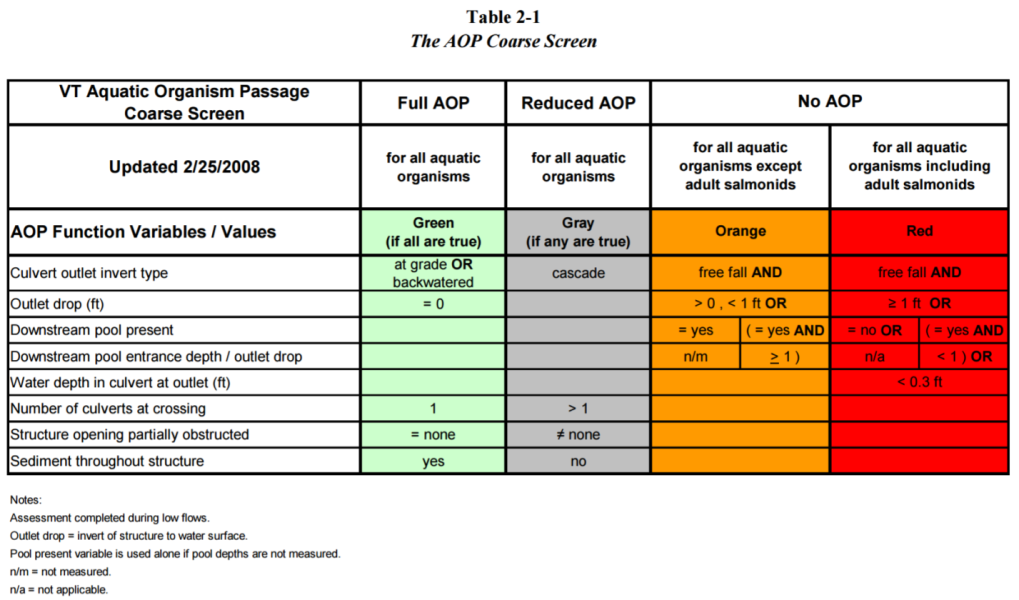 Source: Vermont Fish and Wildlife 2009.  For more information on using this table, see The Vermont Culvert Aquatic Organism Passage Screening Tool.   Supplemental AOP Quick Data Form (Optional)Foresters and landowners may use this form to record additional information about the crossing. This form is not intended to replace a full AOP assessment conducted by NRCS for NRCS practices.  VI.  Other Recommended PracticesRecreational Trail Planning GuidelinesIntroductionRecreation trails have the potential to disturb some wildlife species. Disturbance will vary with species, usage level and type, and season. Following are some general considerations for ecologically friendly trails that may be used by a wide range of public and private ownerships. Not all the uses discussed below are applicable to all landowners or appropriate in all situations.  Trail Design and Layout- All TrailsMinimize disturbance to wildlife by creating wildlife security areas consisting of large patches of habitat without trails, rather than crossing all sections of a woodlot with trails.  To minimize disturbance to aquatic wildlife, trails should not run parallel with the shore of water bodies and open wetlands for any distance.  Rather, approach water bodies with spur trails to a screened viewpoint or have loop trails only approach the shoreline for short distances.  See Maine Audubon’s Conserving Wildlife in Maine’s Shoreland Habitats.Poorly designed and built trails for hiking or other uses can cause soil compaction, erosion, and degradation of water quality.  American Trails has a number of excellent on-line resources on trial building and design (download:  http://www.americantrails.org/resources/trailbuilding/index.html).  The US Forest Service Trail Construction and Maintenance Handbook is also a helpful resource (download: http://www.fhwa.dot.gov/environment/fspubs/07232806/index.htm). Trails should avoid sensitive breeding and winter habitats such as goshawk nest sites, heron rookeries, deer wintering areas, and moose wintering habitat, or be closed seasonally as needed and depending on use level.  Mechanized UseMountain bikes increase the potential for permanent soil damage, off-trail use, and conflicts with other users. However, studies have generally shown that mountain bikes have no more impact on wildlife than pedestrians.ATV use can cause severe soil damage, impact water quality, and affect forest values for other users of the area. Where ATV use is an objective, trails should follow the general design and layout principles above and use appropriate techniques to minimize damage to soils and water quality. Stream crossings and associated approaches, wet sites, and erosion on steep trails should be primary considerations.  Public-use ATV trails should be built to applicable published standards.Trails should avoid sensitive winter habitats such as deer wintering areas and be planned to minimize conflicts with non-mechanized users.Consult trail design guidelines applicable to the type and amount of use anticipatedPetsDogs should be leashed during the nesting season of ground-nesting birds (April to end of July).  Examples of ground nesting birds that might be disturbed by dogs include woodcock, hermit thrush, and ovenbird.  Dogs should also be leashed during winter when snow restricts animal movement and cold temperatures require energy conservation for survival.  Map SymbolFFMB Forest Habitat Association(comments in italics)Common Forest TypesNHWNorthern Hardwoods1 May include up to 25% softwoodsNorthern Hardwoods (beech-birch-maple and variants)Aspen-Birch (early successional)NMWNorthern Mixedwoods2Neither hardwoods nor softwoods exceed 75% of stockingNorthern Hardwood/HemlockNorthern Hardwood/Spruce-Fir Hemlock (in patches)Aspen-Birch (early successional)NSWNorthern Softwoods3 May include up to 25% hardwoodsSpruce-FirSpruce-HemlockNorthern White Pine-Mixed ConiferNorthern White CedarAspen-Birch (early successional)OPOak-Pine4May range from pure oak-dominated hardwoods tomixed hardwood and softwood standsNorthern Red OakRed Oak-Mixed HardwoodsRed Oak-White Pine-Red MapleWhite PineHemlock and Hemlock-Oak-Pine--Add other forest types that do not fit these habitat association types if needed.FFMB Forest Habitat Age and Structure ClassesFFMB Forest Habitat Age and Structure ClassesFFMB Forest Habitat Age and Structure ClassesFFMB Forest Habitat Age and Structure ClassesHabitat Age ClassStand Structure Class1Stand Structure Class1Description2Young1Regeneration1-10 years old, <1”DBH4Young2Sapling2-5” DBH, 10-30’, <30% overstory3 coverIntermediate3aIntermediate - Single-aged  (Poletimber)Overstory 5-10” DBH, total canopy cover > 60-70% with midstory component <30%Intermediate3bIntermediate - Two-aged (Poletimber)Overstory 5-10” DBH and <60% cover, development of midstory and understory variable depending on time since last harvest or other canopy disturbanceOlder4Maturing (Small Sawtimber)Overstory trees 10-16” DBH dominant, total canopy cover typically >60-70%Older5Older Complex (Large Sawtimber)Overstory trees >16” DBH dominant. Multiple canopy layers  common with total canopy cover typically >60-70%Vegetation LayerVegetation LayerHeight (ft.)Bird Habitat NotesCanopyOverstory >30Canopy heights of >50-60’ are important for many mature forest species, including Black-throated Green Warbler and Scarlet Tanager. CanopyMidstory6-30Important nesting and foraging stratum for species like Canada Warbler that prefer dense midstory. Other species, such as Eastern Wood-Pewee, prefer a more open midstory.UnderstoryUnderstory1-6Dense understory provides important feeding and nesting cover for mature forest species such as Black-throated Blue Warbler and Veery. Cover Class% Canopy CoverA>80B60-80C30-60D5-30E<5Habitat Age Class and Other Habitat TypesHardwood DominatedSoftwood DominatedYoung Forest (Stages 1 and 2)Ruffed grouse (P)American woodcock (P, ME)Chestnut-sided warbler (P, ME)Magnolia warblerSnowshoe hareCanada lynx (ME)Intermediate Forest (Stages 3a and 3b)Transitional from young-forest species to older forest species, depending on stage of developmentTransitional from young-forest species to older forest species, depending on stage of developmentOlder Forest (Stages 4-5)Eastern wood pewee (P, ME)Wood thrush (P, ME)Blackburnian warbler (P)Brown creeper (P)Black-throated green warbler (P, ME)Hermit thrushBay-breasted warbler (P)Cape May warbler (P)Blackburnian warbler (P)Large forest blocks and interconnected forest mosaicsBroad-winged hawk (ME), Wood Thrush (ME)Scarlet tanager (ME)FisherBobcatBroad-winged hawk (ME), Wood Thrush (ME)Scarlet tanager (ME)FisherBobcatForest understoryBlack-throated blue warbler (P, ME)Veery (P)Canada warbler (P, ME)Riparian ForestWood Turtle (ME)Brook Trout (ME)Wood Turtle (ME)Brook Trout (ME)Forest GeneralistsMoose (ME)Black bearMoose (ME)Black bearVernal PoolSpotted salamanderBlue-spotted salamander (ME)Wood frogSpotted salamanderBlue-spotted salamander (ME)Wood frogStand Structure ClassStand Size ClassForest Type(acres)Forest Type(acres)Forest Type(acres)Forest Type(acres)Forest Type(acres)Non-Forest(acres)Non-Forest(acres)TOTAL(acres)% of Forest AreaStand Structure ClassStand Size ClassASP-BIRASP-BIRNHWNMWNWC*OW**RoadTOTAL(acres)% of Forest Area0Open225863111Seedling2Sapling2323994814231116%3aIntermediate -even agedIntermediate -even aged612427201,06054%3bIntermediate-two agedIntermediate-two aged1522683345223%4Maturing1261266%5Old/Complex11111%TOTALGrand Total2323863880194225862,271100%Percent of OwnershipPercent of Ownership1%1%38%39%9%10%4%100%NORTHERN HARDWOODYOUNGINTERMEDIATEOLDERMANAGEMENT NOTESGAPSAREA SENSITIVEFOREST INTERIORMOIST SOIL OR RIPARIANSNAGS OR CAVITY TREESCANOPY COVEROVERSTORY (>30')MIDSTORY (6–30')UNDERSTORY (<6')GROUND COVERLEAF LITTERScarlet TanagerMaintain or create well-stocked uneven-aged sawtimber stands with >80% cover, especially those with a signficant oak component and those embedded within larger blocks of mature forest (>250 acres) XX>80%HIGHMED- HIGHOvenbirdMaintain mature forest with med to high canopy cover, within larger block of contigu- ous forest (>250 acre) Habitat affected 300' or more from edge of forest management activities Prefers less ground cover, deeper leaf litter for domed ground nest XX60–90%HIGHMED- HIGHLOWXWood ThrushMaintain or create well-stocked uneven aged sawtimber stands with tall trees, >80% canopy cover, diverse species and moist leaf litter Generally more productive in larger forest blocks of contiguous forest habitat (>250 acres) XXX>50%MED- HIGHMEDMEDLOWYellow-bellied SapsuckerRetain larger snags and potential snags or live trees with decay, especially aspen and birch Will use intermediate forest if snags are present XXBlack-throated Blue WarblerMaintain or create NH or NM stands with 50-80% canopy cover and dense understory Responds well to low-intensity cutting where canopy is closed and openings allow for patches of regeneration Prefers larger forest blocks (>250 acres) XXX50–80%MED- HIGHMED- HIGHHIGHBlack-throated Green WarblerMaintain or create well-stocked uneven-aged sawtimber NM and NS stands of with >80% canopy cover, especially softwood inclusions and hemlock XX>80%HIGHVeeryMaintain or create stands with low to medium canopy cover (30-80%) and dense understory, ideally near wetlands XXX30–80%HIGHChestnut-sided WarblerMaintain or create seedling/sapling stands >1 acre in size with <30% canopy cover Needs larger saplings for singing perches Will use older forests where gaps are present X<30%LOWLOWHIGHMED- HIGHMourning WarblerMaintain or create early successional stands Increase sapling density, understory cover, and canopy openings Will use newly cut areas2-10 years old Will use older forests where gaps are present X40–70%MEDHIGHHIGHAmerican WoodcockMaintain or create forest matrix with mix of openings and young forest in early stages of regeneration (<20 years old) preferably near shrubby wetland (FMI, timberdoodle org)XXVARI- ABLELOW- HILOW- HILOW- HIXNorthern FlickerRetain current and future large snags More open park-like woods preferred, especially if habitat for ants, which are a preferredfood soruce Will use younger forest if snags present X>12" DBHLOWLOW- OPENLOWEastern Wood-peweeMaintain or create NH pole/sawtimber stands with >80% cover, gaps, and open midstory XX50–70%MEDMED- LOWNORTHERN MIXEDWOODYOUNGINTERMEDIATEOLDERMANAGEMENT NOTESGAPSAREA SENSITIVEFOREST INTERIORMOIST SOIL OR RIPARIANSNAGS OR CAVITY TREESCANOPY COVEROVERSTORY (>30')MIDSTORY (6–30')UNDERSTORY (<6')GROUND COVERLEAF LITTERBlack-throated Blue WarblerMaintain or create NH or NM stands with 50-80% canopy cover and dense understory Responds well to low-intensity cutting where canopy is closed and openings allow for patches of regeneration Prefers larger forest blocks (>250 acres) XX50–80%MED- HIGHMED- HIGHHIGHBlack-throated Green WarblerMaintain or create well-stocked uneven-aged sawtimber NM and NS stands with >80% canopy cover, especially softwood inclusions and hemlock XX>80%HIGHBlackburnian WarblerMaintain large conifers and larger forest blocks (>250 acres) Uses beared lichen X>80%HIGHBay-breasted WarblerMaintain mature softwood stands with tall trees, high canopy cover and dense midstory Spruce budworm specialist, will use younger forests if spruce budworm present XHIGHHIGHNorthern ParulaMaintain larger (>250 acres) blocks of tall, mature coniferous forest Presence of beard- ed lichen essential XX>80%HIGHMED- HIGHMED- HIGHScarlet TanagerMaintain or create well-stocked uneven-aged sawtimber stands with >80% cover, especially those with a signficant oak component and those embedded within larger blocks of mature forest (>250 acres) XX>80%HIGHMED- HIGHCanada WarblerMaintain or create NM stands with 50-70% canopy cover and a dense under- and midsto- ry Uneven forest floor with woody debris (stumps, logs, upturned tree roots) preferred XXX50–70%HIGHHIGHMED- HIGHMagnolia WarblerCreate stands of young conifers Selective cutting within more mature stand that creates openings of shrubby conifer growth create ideal haibtat Will use older forest if gaps with dense softwood regen X30–60%MED- LOWHIGHChestnut-sided WarblerMaintain or create seedling/sapling stands >1 acre in size with <30% canopy cover Needs larger saplings for singing perches Will use intermediate /older forest if gaps presentX<30%LOWLOWHIGHMED- HIGHMourning WarblerMaintain or create early successional stands Increase sapling density, understory cover, and canopy openings Will use newly cut areas 2–10 years old Will use intermediate /older forest if gaps presentX<30%LOWMEDHIGHHIGHAmerican WoodcockMaintain or create forest matrix with mix of openings and young forest in early stages of regeneration (<20 years old) preferably near shrubby wetland (FMI, timberdoodle org)XXVARI- ABLEHI- LOWHI- LOWHI- LOWXNorthern FlickerRetain current and future large snags More open park-like woods preferred, especially if habitat for ants, which are a preferredfood soruce Will use younger forest if snags present X>12" DBHLOWLOW- OPENLOWNORTHERN SOFTWOODYOUNGINTERMEDIATEOLDERMANAGEMENT NOTESGAPSAREA SENSITIVEFOREST INTERIORMOIST SOIL OR RIPARIANSNAGS OR CAVITY TREESCANOPY COVEROVERSTORY (>30')MIDSTORY (6–30')UNDERSTORY (<6')GROUND COVERLEAF LITTERBay-breasted WarblerMaintain mature softwood stands with tall trees, high canopy cover and dense midstory Spruce budworm specialist, will use younger forests if spruce budworm present XHIGHHIGHNorthern ParulaMaintain larger (>250 acres) blocks of tall, mature coniferous forest Presence of Usnea lichen essential XX>80%HIGHMED- HIGHMED- HIGHBlack-throated Green WarblerMaintain or create well-stocked uneven-aged sawtimber NM and NS stands of with >80% canopy cover, especially softwood inclusions and hemlock XX>80%HIGHBlackburnian WarblerMaintain large conifers and larger forest blocks (>250 acres) Uses beared lichen X>80%HIGHBlack-backed WoodpeckerRetain larger snags and potential snags or live trees with decay Presence of wood-boaring beetles essential In younger stands if snags present >12" DBH>50%MED- HIGHBoreal ChickadeeMaintain stands with abundant snags >12” DBH for cavity excavation Retain spruce and balsam fir as preferred tree species In younger stands if cavity trees presentX>80%HIGHCanada WarblerMaintain or create NM stands with 50-70% canopy cover and a dense under- and midsto- ry Uneven forest floor with woody debris (stumps, logs, upturned tree roots) preferred XXX50–70%HIGHHIGHMED- HIGHVeeryMaintain or create stands with low to medium canopy cover (30-80%) and dense understory, ideally near wetlands XXX30–80%HIGHMagnolia WarblerCreate stands of young conifers Selective cutting within more mature stand that creates openings of shrubby conifer growth create ideal haibtat In older stands if gaps present X30–60%MED- LOWHIGHMourning WarblerMaintain or create early successional stands Increase sapling density, understory cover, and canopy openings Will use newly cut areas2-10 years old Will use intermediate /older forest if gaps presentX40–70%MEDHIGHHIGHOlive-sided FlycatcherCreate forest openings or forest edges near natural openings, with snags or other perches for foraging and singing In any age forest where gaps are present XMEDOAK PINEYOUNGINTERMEDIATEOLDERMANAGEMENT NOTESGAPSAREA SENSITIVEFOREST INTERIORMOIST SOIL OR RIPARIANSNAGS OR CAVITY TREESCANOPY COVEROVERSTORY (>30')MIDSTORY (6–30')UNDERSTORY (<6')GROUND COVERLEAF LITTERScarlet TanagerMaintain or create well-stocked uneven-aged sawtimber stands with >80% cover, especially those with a signficant oak component and those embedded within larger blocks of mature forest (>250 acres) XX>80%HIGHMED- HIGHOvenbirdMaintain mature forest with med to high canopy cover, within larger block of contigu- ous forest (>250 acre) Habitat affected 300' or more from edge of forest management activities Prefers less ground cover, deeper leaf litter for domed ground nest XX60–90%HIGHMED- HIGHLOWXWood ThrushMaintain or create well-stocked uneven aged sawtimber stands with tall trees, >80% canopy cover, diverse species and moist leaf litter Generally more productive in larger forest blocks of contiguous forest habitat (>250 acres) XXX>80%MED- HIGHMEDMEDLOWBlack-throated Blue WarblerMaintain or create NH or NM stands with 50-80% canopy cover and dense understory Responds well to low-intensity cutting where canopy is closed and openings allow for patches of regeneration Prefers larger forest blocks (>250 acres) XX50–80%MED- HIGHMED- HIGHHIGHBlackburnian WarblerMaintain large conifers and larger forest blocks (>250 acres) Uses beared lichen X>80%HIGHYellow-bellied SapsuckerRetain larger snags and potential snags or live trees with decay, especially aspen and birch Will use intermediate forest if snags are present XXVeeryMaintain or create stands with low to medium canopy cover (30-80%) and dense understory, ideally near wetlands XXX30–80%HIGHMourning WarblerMaintain or create early successional stands Increase sapling density, understory cover, and canopy openings Will use newly cut areas2-10 years old Will use older forest if gaps present X<30%LOWMEDHIGHHIGHNorthern FlickerRetain current and future large snags More open park-like woods preferred, especially if habitat for ants, which are a preferred food soruce Only in younger forest if snags present X>12" DBHLOWLOW- OPENLOWAmerican WoodcockMaintain or create forest matrix with mix of openings and young forest in early stages of regeneration (<20 years old) preferably near shrubby wetland (FMI, timberdoodle org)XXVARI- ABLEHI- LOWHI- LOWHI- LOWXEastern Wood-peweeMaintain or create NH pole/sawtimber stands with >80% cover, gaps, and open midstory XX50–70%MEDMED- LOWCrossing #Crossing Type (bridge/culvert; shape; material, span/diameter)Please answer with Yes, No, or UnknownPlease answer with Yes, No, or UnknownPlease answer with Yes, No, or UnknownPlease answer with Yes, No, or UnknownPlease answer with Yes, No, or UnknownPlease answer with Yes, No, or UnknownPlease answer with Yes, No, or UnknownPlease answer with Yes, No, or UnknownCommentsPhotos Taken?  Crossing #Crossing Type (bridge/culvert; shape; material, span/diameter)Is the stream a perennial stream?Is there a pool at the inlet?Is there a pool at the outlet?Is the crossing structure perched at the outlet?Is there water in stream but not in the crossing structure?Is inlet clogged with debris?Does stream appear wider than crossing structure?Do you think crossing structure blocks fish/wildlife movement? (see next page)CommentsPhotos Taken?  Crossing #Estimated Dimensions (NRCS will conduct full assessment if AOP practices are planned)Estimated Dimensions (NRCS will conduct full assessment if AOP practices are planned)Estimated Dimensions (NRCS will conduct full assessment if AOP practices are planned)Estimated Dimensions (NRCS will conduct full assessment if AOP practices are planned)Conformance of Existing Crossing withThe “4S” Stream Smart Principles (Y/N)Conformance of Existing Crossing withThe “4S” Stream Smart Principles (Y/N)Conformance of Existing Crossing withThe “4S” Stream Smart Principles (Y/N)Conformance of Existing Crossing withThe “4S” Stream Smart Principles (Y/N)CommentsCrossing #Bank-full Stream Width (not at crossing pool)Bank-full Stream DepthWidth (not at crossing pool)Current span openingDown-stream drop at low water1 23 4 CommentsCrossing #Bank-full Stream Width (not at crossing pool)Bank-full Stream DepthWidth (not at crossing pool)Current span openingDown-stream drop at low waterSpan the ban- full width?Structure below elevation of original channel?Slope matches stream?Substrate in crossing?Comments